Котировочная документация.Форма закупки: закупка методом запроса котировок.  Предмет котировки: закупка медицинского оборудования видеоколоноскопа ЕС-380LKp PENTAX (HOYA Corporation) (Япония) с дополнительными принадлежностями.Заказчик: Негосударственное учреждение здравоохранения "Узловая поликлиника на ст. Кавказская открытого акционерного общества «Российские железные дороги» (далее (НУЗ "Узловая поликлиника на ст. Кавказская ОАО "РЖД") 352380, Краснодарский край, Кавказский район, Кропоткин город, Журавлиная ул., 6Контактное лицо: Бушина Юлия Владимировна тел. 886138-3-55-59 Email: uzlhospital@yandex.ruТребования к безопасности, качеству, техническим характеристикам указаны в техническом задании (Приложение № 1)Требования к содержанию, форме, оформлению и составу заявки на участие в закупке: заявки подаются в письменном виде, в запечатанных конвертах, с номерами извещения о проведении запроса котировок, наименованием и адресом организации. Перечень документов представляемых в составе котировочной заявки направляется в соответствии с Приложением 2 к настоящей Котировочной документации.Место, условия и сроки поставки товара: по адресу: 352380, Краснодарский край, Кавказский район, Кропоткин город, Журавлиная ул., 6 с момента заключения договора в течение 70 календарных дней.   Оборудование видеоколоноскоп ЕС-380LKp PENTAX (HOYA Corporation) (Япония) с дополнительными принадлежностями должен поставляться в упаковке, гарантирующей полную его сохранность при отгрузке, транспортировке и хранении.Начальная (максимальная) цена договора: 2 000 000,00 руб. Начальная (максимальная) цена договора сформирована на основании полученных 3 (трех) коммерческих предложений от поставщиков. В цену договора включены расходы по доставке, разгрузке, монтажу, пусконаладочным работам, вводу в эксплуатацию, обучение персонала, уплату всех налогов, сборов, таможенных пошлин и иных обязательных платежей. Даты начала и окончания подачи заявок на участие в закупке: с 10-00 час. 16.07.2018 г. до 10-00 час. 20.07.2018 г.  Форма, порядок, дата и время начала и дата и время окончания срока предоставления участникам закупки разъяснений положений документации о закупке:Участник закупки вправе направить заказчику и/или организатору процедуры закупки письменный запрос на разъяснение документации о закупке в срок с 10-00 часов 16.07.2018г. до 10-00 часов 18.07.2018г. Запрос от юридического лица оформляется на фирменном бланке участника закупки (при наличии), заверяется уполномоченным лицом участника закупки. Запрос может быть направлен посредством почтовой связи, факсимильной связи, курьерской доставки. Запрос не может быть направлен посредством электронной почты. Разъяснения предоставляются не позднее 2 дней со дня поступления запроса, путем размещения информации на официальном сайте НУЗ «Узловая поликлиника на ст. Кавказская ОАО «РЖД».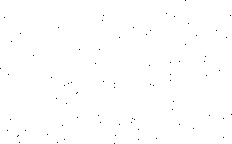 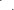 Место, дата и время вскрытия конвертов с заявками: г. Кропоткин, ул. Журавлиная, 6, материальный отдел бухгалтерии, 20.07.2018 г . в 10-10 час. Вскрытие конвертов и объявление информации, содержащейся в заявках производится в соответствии с очередностью их поступления. При вскрытии конвертов с конкурсными заявками объявляется:наименование участника закупки,сведения, изложенные в финансово-коммерческом предложении участника закупки, используемые для оценки заявок,иная информация (при необходимости).При вскрытии конвертов с заявками, документы по существу не рассматриваются. По итогам вскрытия конвертов формируется протокол, который подлежит публикации на официальном сайте не позднее 3 дней с даты его подписания.Рассмотрение и оценка котировочных заявок: Конкурсная комиссия не рассматривает и отклоняет котировочную заявку в случае, если: котировочная заявка не соответствует требованиям, установленным в извещении о проведении запроса котировок; цена товаров, работ, услуг, предложенная в котировочных заявках превышает начальную (максимальную цену, указанную в извещении о проведении запроса котировок.  Одновременно с рассмотрением котировочных заявок Конкурсная комиссия проводит их оценку. К оценке допускаются лишь те заявки, которые соответствуют требованиям, установленным в извещении о проведении запроса котировок.  Победителем в проведении запроса котировок, признается участник закупки, подавший котировочную заявку, в которой указана наиболее низкая цена товаров.  При предложении наиболее низкой цены товаров несколькими участниками закупки победителем в проведении запроса котировок признается участник закупки, котировочная заявка которого поступила ранее котировочных заявок других участников закупки.  Отстранение участника закупки от участия в закупке или отказ от заключения договора с победителем закупки осуществляется в любой момент до заключения договора, если Конкурсная комиссия обнаружит, что участник закупки не соответствует требованиям, указанным в котировочной документации, при условии их установления в котировочной документации, или предоставил недостоверную информацию в отношении своего соответствия указанным требованиям.  Результаты рассмотрения и оценки котировочных заявок оформляются протоколом рассмотрения и оценки котировочных заявок, который размещается на официальном сайте НУЗ "Узловая поликлиника на ст. Кавказская ОАО «РЖД» не позднее 3-х дней с даты его подписания.  НУЗ «Узловая поликлиника на ст. Кавказская ОАО «РЖД» вправе вносить изменения, в том числе в техническое задание, характеристики, описание, иные параметры предмета закупки, а также в котировочную документацию не позднее, чем за 1 день до дня окончания срока подачи котировочных заявок.НУЗ «Узловая поликлиника на ст. Кавказская ОАО «РЖД» вправе отказаться от проведения запроса котировок в любое время, в том числе после подписания протокола по результатам закупки, не неся при этом никакой ответственности перед участниками, которым такое действие может принести убытки.Приложение № 1 к котировочной документацииТехническое задание на поставку Видеоколоноскопа ЕС-380LKp PENTAX (HOYA Corporation) (Япония) с дополнительными принадлежностямиОбъект поставки:- Видеоколоноскоп ЕС-380LKp PENTAX (HOYA Corporation) (Япония) – 1 шт.; - Видеопроцессор ЕРК-p со встроенным источником света – 1 шт.;- SHA-P5 Тестер герметичности Pentax – 1 шт.;- видеомонитор жидкокристаллический – 1 шт.;- отсасыватель хирургический электрический – 1 шт.;- стойка медицинская – 1 шт.Общие требования к условиям поставки:Наличие Регистрационных удостоверений МЗ и СР РФ или Федеральной службы по надзору в сфере здравоохранения и социального развития России на объект поставки;Наличие Сертификатов Госстандарта РФ;Соответствие оборудования действующим в РФ отечественным и международным стандартам;Гарантийный срок - не менее 12 мес.; Год выпуска - не ранее 2017г.;Наличие документов (паспорт, руководство по эксплуатации) на русском языке;Класс потенциального риска применения медицинского изделия в соответствии с номенклатурной классификацией медицинских изделий, утверждаемой Министерством здравоохранения РФ - не выше 2а;Наличие лицензии на осуществление деятельности по производству или техническому обслуживанию медицинской техники;Доставка оборудования до конечного получателя;Производство пусконаладочных работ;Инструктаж (обучение) медицинского и технического персонала работе с оборудованием.Функциональные и технические характеристики изделий:Приложение № 2 к котировочной документацииПЕРЕЧЕНЬДОКУМЕНТОВ, ПРЕДСТАВЛЯЕМЫХВ СОСТАВЕ КОТИРОВОЧНОЙ ЗАЯВКИ.Опись представленных документов, заверенная подписью и печатью.Оформленные в соответствии с приложенными формами №№ 1, 2, 3 заверенные подписью и печатью заявка на участие в запросе котировок, сведения об участнике, финансово-коммерческое предложение.3. Копии учредительных документов в последней редакции (Устав, ОГРН, ИНН, Приказ/протокол об избрании/назначении руководителя, лицензия).4. Выписка из Единого государственного реестра юридических лиц (индивидуальных предпринимателей) или заверенная копия, выданная не ранее, чем за 30 дней до дня размещения извещения о проведении запроса котировок.5. Документы, подтверждающие полномочия лица, подписавшего заявку (доверенность). 6. Документы, подтверждающие соответствие участников запроса котировок, предлагаемых ими товаров требованиям котировочной документации (лицензия, сертификаты соответствия, регистрационные удостоверения и т.п.).Порядок подачи документов на участие в запросе котировок. Оформление конверта:Форма № 1 к Приложению № 2 к котировочной документацииНа бланке участникаЗАЯВКА ______________ (наименование участника) НА УЧАСТИЕ
В ЗАПРОСЕ КОТИРОВОК № 44/З           Будучи уполномоченным представлять и действовать от имени ________________ (далее - участник), а также полностью изучив всю котировочную документацию, я, нижеподписавшийся, настоящим подаю заявку на участие в запросе котировок № 45/З (далее –  запрос котировок) на право заключения договора на поставку медицинского оборудования видеоколоноскопа PENTAX ЕС-380LKp с дополнительными принадлежностями НУЗ «Узловая поликлиника на ст. Кавказская ОАО «РЖД».Уполномоченным представителям заказчика настоящим предоставляются полномочия наводить справки или проводить исследования с целью изучения отчетов, документов и сведений, представленных в данной заявке, и обращаться к юридическим и физическим лицам, государственным органам и учреждениям, обслуживающим нас банкам за разъяснениями относительно финансовых и технических вопросов.Настоящая заявка служит также разрешением любому лицу или уполномоченному представителю любого учреждения, на которое содержится ссылка в сопровождающей документации, представлять любую информацию, необходимую для проверки заявлений и сведений, содержащихся в настоящей заявке, или относящихся к ресурсам, опыту и компетенции участника.Настоящим подтверждается, что _________(наименование участника) ознакомилось(ся) с условиями котировочной документации, с ними согласно(ен) и возражений не имеет.В частности, _______ (наименование участника), подавая настоящую заявку, согласно(ен) с тем, что:- результаты рассмотрения заявки зависят от проверки всех данных, представленных ______________ (наименование участника), а также иных сведений, имеющихся в распоряжении заказчика;- за любую ошибку или упущение в представленной __________________ (наименование участника) заявке ответственность целиком и полностью будет лежать на __________________ (наименование участника);- запрос котировок может быть прекращен в порядке, предусмотренном котировочной документацией без объяснения причин. В случае признания _________ (наименование участника) победителем мы обязуемся:До заключения договора представить сведения о своих владельцах, включая конечных бенефициаров, с приложением подтверждающих документов. ____ (наименование участника) предупрежден(о), что при непредставлении указанных сведений и документов, заказчик вправе отказаться от заключения договора.Подписать договор(ы) на условиях настоящей котировочной заявки и на условиях, объявленных в котировочной документации;Исполнять обязанности, предусмотренные заключенным договором строго в соответствии с требованиями такого договора. Не вносить в договор изменения, не предусмотренные условиями котировочной документации.Настоящим подтверждаем, что:- товары,  предлагаемые _______ (наименование участника), свободны от любых прав со стороны третьих лиц, ________ (наименование участника)  согласно передать все права на товары,  в случае признания победителем заказчику;- ________(наименование участника, лиц, выступающих на стороне участника) не находится в процессе ликвидации;- в отношении ____(наименование участника, лиц, выступающих на стороне участника) не открыто конкурсное производство;- на имущество ________ (наименование участника, лиц, выступающих на стороне участника) не наложен арест, экономическая деятельность не приостановлена;- у _______ (наименования участника, лиц, выступающих на стороне участника) отсутствуют задолженности по обязательным платежам в бюджеты бюджетной системы Российской Федерации свыше 1000 рублей;- у руководителей, членов коллегиального исполнительного органа и главного бухгалтера _____ (наименование участника лиц, выступающих на стороне участника) отсутствуют непогашенные судимости за преступления в сфере экономики, в отношении указанных лиц не применялись наказание в виде лишения права занимать определенные должности или заниматься определенной деятельностью, которые связаны с поставкой товаров, выполнением работ, оказанием услуг, являющихся предметом запроса котировок, и административные наказания в виде дисквалификации.Нижеподписавшийся удостоверяет, что сделанные заявления и сведения, представленные в настоящей заявке, являются полными, точными и верными.В подтверждение этого прилагаем все необходимые документы.Представитель, имеющий полномочия подписать заявку на участие от имени__________________________________________________________________(полное наименование участника)___________________________________________Печать			(должность, подпись, ФИО)"____" _________ 2018 г.Форма № 2 к Приложению № 2 к котировочной документацииСВЕДЕНИЯ ОБ УЧАСТНИКЕ (для юридических лиц)(в случае, если на стороне одного участника выступает несколько лиц, сведения предоставляются на каждое лицо)1. Наименование и организационно-правовая форма участника _________________________________________________________Юридический адрес _______________________________________Фактическое местонахождения ______________________________Телефон (______) __________________________________________Факс (______) _____________________________________________Адрес электронной почты __________________@_______________2. Руководитель____________________________________________3. Банковские реквизиты____________________________________4. ИНН___________________________________________________5. КПП___________________________________________________6. ОГРН__________________________________________________7.ОКПО__________________________________________________8. Название и адрес филиалов________________________________ 9. Контактные лицаУполномоченные представители заказчика могут связаться со следующими лицами для получения дополнительной информации об участнике:Контактное лицо (должность, ФИО, телефон)10. Является ли участник субъектом малого и среднего предпринимательства _______ (указать да или нет)11. Участник  выступает в качестве производителя _____ (указать да/нет)Имеющий полномочия действовать от имени участника ________________________________________________________(Полное наименование участника)_________________________________________________________________(Должность, подпись, ФИО)                                                (печать)СВЕДЕНИЯ ОБ УЧАСТНИКЕ (для физических лиц)(в случае, если на стороне одного участника выступает несколько лиц, сведения предоставляются на каждое лицо)Фамилия, имя, отчество _____________________________________Паспортные данные ________________________________________ИНН ____________________________________Место регистрации__________________________________________Место фактического проживания _____________________________Телефон (______) __________________________________________Факс (______) _____________________________________________Адрес электронной почты __________________@_______________Банковские реквизиты_______________________________________Является ли участник субъектом малого и среднего предпринимательства _______ (указать да или нет)  Участник  выступает в качестве производителя _____ (указать да/нет)Имеющий полномочия действовать от имени участника ________________________________________________________(Полное наименование участника)_________________________________________________________________(Должность, подпись, ФИО)                                                (печать)Форма № 3 к Приложению № 2 к котировочной документации «____» ___________ 2018 г.Запрос котировок № 44/З    Финансово-коммерческое предложениеИТОГО:Общая сумма прописью:_____________________________________________________________________________(Полное наименование участника)Цена товара включает в себя расходы по доставке, разгрузке, монтажу, пусконаладочным работам, вводу в эксплуатацию, обучение персонала, уплату всех налогов, сборов, таможенных пошлин и иных обязательных платежей. Имеющий полномочия подписать финансово-коммерческое предложение участника  от имени  ________________________________________________________(Полное наименование участника)_________________________________________________________________(Должность, подпись, ФИО)                                                (печать)Приложение № 3 к котировочной документацииПРОЕКТ ДОГОВОРА	ДОГОВОР № г. Кропоткин                                                                                             «__»___________2018 г. 	_______________________________________________________, именуемый далее «Поставщик», в лице_______________________________________________________, действующего на основании ______________________________, с одной  стороны,  и Негосударственное учреждение здравоохранения "Узловая поликлиника на станции Кавказская ОАО "РЖД", именуемое в дальнейшем «Покупатель», в лице  исполняющей обязанности главного врача Семикиной Валентины Михайловны, действующей на основании Устава, с другой стороны, заключили настоящий договор о нижеследующем:Предмет Договора1.1. Поставщик обязуется поставить, а Покупатель принять и оплатить медицинское оборудование (далее - Товар) на условиях настоящего Договора. 1.2. Наименование и количество Товара определяются в Спецификации (Приложение № 1), являющейся неотъемлемой частью настоящего Договора.1.3. Поставщик осуществляет поставку Товара Покупателю по адресу: 352380, РФ, Краснодарский край, Кавказский район, г. Кропоткин, ул. Журавлиная, 6.1.4. Срок поставки Товара - не позднее 30 (тридцати) дней с момента предоплаты Товара.Цена Договора и порядок оплаты	2.1. Цена одной единицы Товара определена в Спецификации. В цену Товара включается: стоимость Товара, тары, упаковки, маркировки, доставки, запуска в эксплуатацию, гарантийного обслуживания в течение 12 месяцев, обучения персонала.	2.2. Общая цена настоящего договора составляет __________________________ (_________________________________________________________) рублей 00 копеек, НДС (или без НДС).	2.3. В случае поставки Товара с нарушением сроков, установленных п. 1.4., оплата Товара осуществляется по цене, действующей на момент, в котором должна быть осуществлена поставка Товара в соответствии с п. 1.4.2.4. Расчеты по договору производятся в безналичном порядке в форме платежных поручений.Покупатель обязан оплатить Товар в следующем порядке:Авансовым платежом в размере 25 % от стоимости Товара – ________________ (___________________________________) руб. 00 коп., в течение 5 дней с момента выставления счета Поставщиком;окончательный расчет в размере 75 % от стоимости Товара – ________________ (____________________________________) руб. 00 коп., производится Покупателем в течение 30 (тридцати) календарных дней после предоставления Поставщиком товарной накладной формы (ТОРГ-12), счета.Датой оплаты по настоящему Договору является дата списания денежных средств с расчетного счета Покупателя.	2.6. Настоящим Стороны согласовали, что у Сторон не возникает права на получение с другой Стороны процентов на сумму долга за период пользования денежными средствами в соответствии с п. 1 статьи 317.1 Гражданского кодекса Российской Федерации.	2.7. Покупатель вправе требовать пересмотра условий расчетов по настоящему Договору в случае внесения изменений в законодательство Российской Федерации и в нормативные документы Покупателя.	2.8. По согласованию Сторон и в случае расторжения (прекращения) Договора между Сторонами проводится сверка расчетов с составлением акта сверки взаимных расчетов по форме, представленной Покупателем.Права и обязанности Сторон.3.1.	Поставщик обязан:Осуществлять поставку Товара в количестве и сроки, предусмотренные настоящим Договором и спецификацией к нему, передать Товар Покупателю согласно условиям настоящего Договора.Предоставить на Товар копии сертификатов соответствия, регистрационных удостоверений.При обнаружении недостатков устранять за свой счет недостатки Товара, которые не позволяют продолжить нормальную эксплуатацию Товара либо заменять Товар по выбору Покупателя.3.1.4.	Не разглашать информацию конфиденциального характера третьим лицам и не использовать ее для каких-либо целей, кроме связанных с выполнением обязательств по настоящему Договору.3.1.5. Предоставлять Покупателю информацию об изменениях в составе владельцев Поставщика, включая конечных бенефициаров, и (или) в исполнительных органах Поставщика не позднее чем через 5 (пять) календарных дней с даты таких изменений с предоставлением подтверждающих документов.3.1.6. Не нарушать прав третьих лиц, принять участие в урегулировании требований, предъявленных к Покупателю в связи с Товаром, поставляемым по настоящему Договору и возместить расходы Покупателя в связи с такими требованиями.3.1.7. Не привлекать третьих лиц к выполнению обязанностей, предусмотренных настоящим Договором, без письменного согласования Покупателя.3.1.8. Предоставить срок гарантии нормального функционирования Товара в течение 12 (двенадцати) месяцев с даты подписанной Сторонами товарной накладной формы ТОРГ-12.3.1.9. Иметь лицензии и разрешения, необходимые для выполнения настоящего Договора.3.2. Поставщик имеет право по согласованию с Покупателем осуществлять досрочную поставку Товара.3.3. Покупатель обязан:3.3.1. Осуществлять проверку при приемке Товара по количеству, качеству, и комплектности.Приемка Товара Покупателем не освобождает Поставщика от ответственности за недостатки Товара. Поставщик несет полную ответственность за недостатки Товара. Поставщик несет полную ответственность за недостатки Товара, включая, но не ограничиваясь, ответственностью за качество Товара, и в случае обнаружения недостатков принятого Покупателем Товара Поставщик не вправе ссылаться на то, что Товар был осмотрен и принят Покупателем.3.3.2. Предоставлять по запросу Поставщика информацию, необходимую для выполнения обязательств по настоящему Договору.3.3.3. Оплатить принятый Товар.3.3.4. Покупатель имеет право досрочно принять и оплатить поставленный Поставщиком Товар.Условия поставкиПоставщик заблаговременно (не позднее, чем за 48 (сорок восемь) часов до предполагаемой даты поставки Товара) уведомляет Покупателя о дате осуществления приемки Товара.	Уведомление может быть направлено почтой, курьером, факсимильным сообщением или любым другим   способом,  позволяющим   достоверно   установить,   что   соответствующее   уведомление получено уполномоченным представителем Покупателя.4.2. Приемка Товара осуществляется представителями Сторон с подписанием товарной накладной формы ТОРГ-12 на территории Поставщика, указанной в пункте 1.3. настоящего Договора.4.3. В случае выявления в ходе осуществления приемки Товара несоответствия Товара условиям настоящего договора представителями Поставщика и Покупателя составляется акт с перечнем недостатков и сроками их устранения за счет Поставщика.4.4. Датой поставки Товара считается дата подписанной Сторонами товарной накладной формы ТОРГ-12.Комплектность, качество и гарантии5.1.	Поставщик гарантирует, что: 	поставляемый по настоящему Договору Товар находится у него в распоряжении на законном основании, свободен от каких-либо прав, не заложен и не находится под арестом; 	поставляемый по настоящему Договору Товар соответствует современному уровню, российским и международным стандартам, существующим для данного рода Товара на момент исполнения настоящего Договора; 	при производстве Товара были применены качественные материалы, и было обеспечено надлежащее техническое исполнение; комплектность и качество Товара полностью отвечают условиям настоящего Договора и обеспечивают нормальную и бесперебойную работу Товара в течение всего заявленного нормативного срока службы;	транспортировка Товара производится в строгом соответствии с установленными правилами  и стандартами, применяемыми для данного рода Товара.5.2.  В случае обязательной сертификации Товар должен поставляться с декларацией о соответствии или с сертификатом соответствия.5.3. Гарантийный срок для Товара составляет 12 (двенадцать) месяцев с даты подписанной Сторонами товарной накладной формы ТОРГ-12.Гарантийные сроки на установленные в составе Товара комплектующие, детали, узлы, агрегаты определяются в соответствии с ГОСТ, ОСТ, ТУ и иными документами на соответствующие комплектующие, детали, узлы, агрегаты, но не могут быть менее гарантийного срока, установленного настоящим Договором на Товар.Неисправность установленных на Товар комплектующих, деталей, узлов и агрегатов в период гарантийного срока на Товар является неисправностью Товара.5.4. Если в течение гарантийного срока Товар или его отдельные части окажутся ненадлежащего качества или не будут соответствовать условиям настоящего Договора, не достигнут обусловленных технических характеристик, либо утратят их, Поставщик обязан за свой счет по выбору Покупателя устранить недостатки или заменить Товар ненадлежащего качества Товаром надлежащего качества, который должен быть поставлен без промедления на условиях, предусмотренных настоящим Договором. По требованию Поставщика Товар ненадлежащего качества или его части после поставки Товара надлежащего качества или его частей возвращаются Поставщику за его счет. Если устранение недостатков производится силами Покупателя, то Поставщик обязан незамедлительно возместить возникшие у Покупателя в связи с этим расходы.5.5. Покупатель направляет Поставщику уведомление о необходимости проведения гарантийного ремонта или замены Товара по почте, факсимильным сообщением или любым другим способом, позволяющим достоверно установить, что соответствующее уведомление получено уполномоченным представителем Поставщика.5.6. Поставщик обязан провести гарантийный ремонт или замену Товара в течение 30 (тридцати) календарных дней с даты получения уведомления Покупателя.Транспортные расходы Поставщика, связанные с проведением гарантийного ремонта Товара или заменой Товара, Покупателем не возмещаются.5.7. В случае устранения недостатков гарантийный срок продлевается на период с даты обнаружения до даты устранения недостатков.На Товар или части Товара, переданные Поставщиком взамен Товара или его частей ненадлежащего качества, устанавливается тот же гарантийный срок, что и на замененный Товар.5.8. Если недостатки Товара не могут быть устранены обеими Сторонами, или не устранены Поставщиком в установленные сроки, то Покупатель вправе отказаться полностью или частично от настоящего Договора и потребовать от Поставщика возместить понесенные убытки, вернуть уплаченные в счет исполнения настоящего Договора денежные суммы, либо потребовать соразмерного уменьшения цены поставленного Товара.Упаковка и маркировка6.1. Поставщик обязуется поставить Товар в упаковке, позволяющей обеспечить сохранность Товара от повреждений при его отгрузке, перевозке и хранении. Переход права собственности7.1. Право собственности на Товар и риск случайной гибели или случайного повреждения Товара переходят от Поставщика к Покупателю с даты подписания Покупателем товарной накладной формы ТОРГ-12.Конфиденциальность8.1. Поставщик обязуется в течение срока действия настоящего Договора и в течение 5 (пяти) лет после его прекращения обеспечить охрану полученной от Покупателя информации конфиденциального характера и не использовать эту информацию для целей, не связанных с выполнением обязательств по настоящему Договору.8.2. Информация конфиденциального характера, передаваемая Сторонами друг другу, должна иметь реквизиты, свидетельствующие о ее конфиденциальности.8.3. Поставщик обязуется не передавать оригиналы или копии документов, полученных от Покупателя в связи с настоящим Договором, третьим лицам без предварительного письменного согласия Покупателя.Антикоррупционная оговорка9.1. При исполнении своих обязательств по настоящему Договору, Стороны, их аффилированные лица, работники или посредники не выплачивают, не предлагают выплатить и не разрешают выплату каких-либо денежных средств или ценностей, прямо или косвенно, любым лицам, для оказания влияния на действия или решения этих лиц с целью получить какие-либо неправомерные преимущества или для достижения иных неправомерных целей.При исполнении своих обязательств по настоящему Договору, Стороны, их аффилированные лица, работники или посредники не осуществляют действия, квалифицируемые применимым для целей настоящего Договора законодательством, как дача/получение взятки, коммерческий подкуп, а также иные действия, нарушающие требования применимого законодательства и международных актов о противодействии коррупции.9.2. В случае возникновения у Стороны подозрений, что произошло или может произойти нарушение каких-либо положений пункта 9.1. настоящего раздела, соответствующая Сторона обязуется уведомить об этом другую Сторону в письменной форме. В письменном уведомлении Сторона обязана сослаться на факты или предоставить материалы, достоверно подтверждающие или дающие основание предполагать, что произошло или может произойти нарушение каких-либо положений пункта 9.1. настоящего раздела другой Стороной, ее аффилированными лицами, работниками или посредниками. Каналы уведомления Покупателя о нарушении каких-либо положений пункта 9.1. настоящего раздела: (86138) 9-22-27, электронная почта: uzlhospital@yandex.ru.Каналы уведомления Поставщика о нарушении каких-либо положений пункта 9.1. настоящего раздела: Тел. __________________________, электронная почта: _____________________________Сторона, получившая уведомление о нарушении каких-либо положений пункта 9.1. настоящего раздела, обязана рассмотреть уведомление и сообщить другой Стороне об итогах его рассмотрения в течение 10 (десяти) рабочих дней с даты получения письменного уведомления.9.3. Стороны гарантируют осуществление надлежащего разбирательства по фактам нарушения положений пункта 9.1. настоящего раздела с соблюдением принципов конфиденциальности и применение эффективных мер по предотвращению возможных конфликтных ситуаций. Стороны гарантируют отсутствие негативных последствий как для уведомившей Стороны в целом, так и для конкретных работников обращающейся Стороны, сообщивших о факте нарушений.9.4. В случае подтверждения факта нарушений одной Стороной положений пункта 9.1. настоящего раздела и (или) неполучения другой Стороной информации об итогах рассмотрения уведомления о нарушении в соответствии с пунктом 9.2. настоящего раздела, другая Сторона имеет право расторгнуть настоящий Договор в одностороннем внесудебном порядке, предусмотренном пунктом 13.3. настоящего Договора.Ответственность Сторон10.1. В случае задержки Покупателем оплаты Товара более чем на 15 (пятнадцать) календарных дней Поставщик вправе требовать от Покупателя выплату неустойки из расчета 0,1% в день от неуплаченной денежной суммы.10.2. В случае просрочки поставки Товара Поставщик уплачивает Покупателю неустойку из расчета 0,1% от цены настоящего Договора за каждый день просрочки.10.3. При просрочке поставки Товара Покупатель вправе в одностороннем порядке отказаться от настоящего Договора полностью или частично без возмещения Поставщику каких-либо расходов или убытков, вызванных отказом Покупателя.10.4. В случае отказа Покупателя от настоящего Договора по указанным в настоящем разделе основаниям Поставщик обязан возместить Покупателю все убытки, вызванные таким отказом, возвратить все уплаченные Покупателем по настоящему Договору денежные суммы и уплатить Покупателю штраф в размере 10% от общей цены настоящего Договора.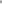 10.5. В случае неустранения выявленных неисправностей или не осуществления замены Товара в течение 30 (тридцати) календарных дней с даты получения от Покупателя уведомления об устранении неисправностей Товара или о замене Товара, Поставщик выплачивает Покупателю пеню в размере:0,05% от цены каждой неисправной единицы Товара за каждый день просрочки. Данная мера ответственности применяется в случае, если наличие таких неисправностей не позволяло эксплуатацию Товара;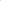 0,01% от цены каждой неисправной единицы Товара за каждый день просрочки. Данная мера ответственности применяется в случае, если наличие таких неисправностей позволяло эксплуатацию Товара.10.6. В случае поставки Товара, поврежденного в ходе погрузо-разгрузочных работ, перевозки, при иных обстоятельствах до подписания представителями Сторон товарной накладной формы ТОРГ-12, поставки некомплектного Товара Поставщик за свой счет обязуется по выбору Покупателя устранить недостатки Товара или заменить Товар в течение 30 (тридцати) календарных дней с даты поставки Товара или подписанного акта с перечнем недостатков (если в акте не указан иной срок). Покупатель в этом случае может, но не обязан, при обнаружении недостатков Товара, подписать товарную накладную формы ТОРГ-12 с соответствующими оговорками. В случае неисполнения Поставщиком обязанности по устранению всех недостатков в указанный срок, Покупатель вправе в одностороннем порядке соразмерно уменьшить цену поставленного Товара на цену Товара с недостатками или удержать с Поставщика сумму своих расходов на устранение недостатков Товара.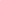 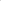 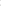 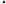 		10.7. Перечисленные в настоящем разделе санкции могут быть взысканы Покупателем путем удержания причитающихся сумм при оплате счетов Поставщика. Если Покупатель не удержит по какой-либо причине сумму санкций, Поставщик обязуется уплатить такую сумму по первому письменному требованию Покупателя.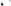 Для целей расчета неустойки по настоящему Договору Стороны применяют цену в том размере, в котором такая цена оплачена или подлежит оплате по настоящему Договору с учетом НДС (если Поставщик является плательщиком НДС).10.8. Никакая уплата Поставщиком санкций не лишает Покупателя права требовать возмещения убытков, а Поставщика обязанности возместить убытки, причиненные Покупателю ненадлежащим исполнением Поставщиком своих обязательств по настоящему Договору.	10.9. В случаях, не предусмотренных настоящим Договором, за неисполнение или ненадлежащее исполнение своих обязательств по настоящему Договору Стороны несут ответственность в соответствии с законодательством Российской Федерации.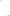 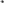 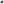 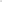 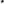 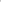 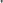 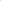 Поставщик несет ответственность перед Покупателем за неисполнение или ненадлежащее исполнение обязательств третьими лицами.Обстоятельства непреодолимой силы11.1. Ни одна из Сторон не несет ответственности перед другой Стороной за неисполнение или ненадлежащее исполнение обязательств по настоящему Договору, обусловленное действием обстоятельств непреодолимой силы, то есть чрезвычайных и непредотвратимых при данных условиях обстоятельств, в том числе объявленной или фактической войной, гражданскими волнениями, эпидемиями, блокадами, эмбарго, пожарами, землетрясениями, наводнениями и другими природными стихийными бедствиями, а также изданием актов государственных органов. 11.2. Свидетельство, выданное торгово-промышленной палатой или иным компетентным органом, является достаточным подтверждением наличия и продолжительности действия обстоятельств непреодолимой силы.11.3. Сторона, которая не исполняет свои обязательства вследствие действия обстоятельств непреодолимой силы, должна не позднее чем в трехдневный срок известить другую Сторону о таких обстоятельствах и их влиянии на исполнение обязательств по настоящему Договору.11.4. Действие обстоятельств непреодолимой силы продлевает срок выполнения обязательств по настоящему Договору на срок действия обстоятельств непреодолимой силы.11.5. Если обстоятельства непреодолимой силы действуют на протяжении 3 (трех) последовательных месяцев, настоящий Договор может быть расторгнут по соглашению Сторон, либо в одностороннем порядке по инициативе заинтересованной стороны.Разрешение споров12.1. Все споры, возникающие при исполнении настоящего Договора, решаются Сторонами путем переговоров, которые могут проводиться в том числе, путем отправления писем по почте, обмена факсимильными сообщениями.12.2. Если Стороны не придут к соглашению путем переговоров, все споры рассматриваются в претензионном порядке. Срок рассмотрения претензии - три недели с даты получения претензии.12.3. В случае, если споры не урегулированы Сторонами с помощью переговоров и в претензионном порядке, то они передаются заинтересованной Стороной в Арбитражный суд Краснодарского края.Порядок внесения изменений, дополнений в Договор и его расторжения13.1. В настоящий Договор могут быть внесены изменения и дополнения, которые оформляются Сторонами дополнительными соглашениями к настоящему Договору.13.2. Стороны вправе расторгнуть настоящий Договор (отказаться от исполнения настоящего Договора) по основаниям, в порядке и с применением последствий, предусмотренных настоящим Договором и законодательством Российской Федерации. При этом, Покупатель вправе в любое время расторгнуть настоящий Договор в одностороннем внесудебном порядке.13.3. Расторжение настоящего Договора в одностороннем порядке (отказ от исполнения настоящего Договора) осуществляется путем направления одной Стороной письменного уведомления об этом другой Стороне не позднее, чем за 30 (тридцать) календарных дней до даты расторжения настоящего Договора. Настоящий Договор считается расторгнутым с даты, указанной в уведомлении о расторжении настоящего Договора. Срок действия Договора	14.1. Настоящий Договор вступает в силу со дня его подписания Сторонами и действует до  «31» декабря 2018 года. Стороны считаются обязанными по договору до тех пор, пока не будут выполнены все обязательства, возникшие из него, независимо от его срока действия.Прочие условия15.1. Передача третьим лицам исходных материалов и технических документов, полученных Поставщиком от Покупателя для поставки Товара, не допускается без письменного согласия Покупателя.15.2. Настоящий договор, приложения к нему и другие документы, подписанные уполномоченными лицами и переданные противоположной стороне посредством факсимильной связи, признаются сторонами уполномоченными документами, имеют юридическую силу. Оригиналы документов, переданных посредством факсимильной связи, Стороны обязуются отправить друг другу в течение 5 календарных дней с момента подписания.15.3. Поставщик не вправе полностью или частично уступать свои права по настоящему Договору третьим лицам.15.4. При изменении наименования, местонахождения, банковских реквизитов или реорганизации одной из Сторон она обязана письменно в двухнедельный срок после произошедших изменений сообщить другой Стороне о данных изменениях, кроме случаев, когда изменение наименования и реорганизация происходят в соответствии с указами Президента Российской Федерации и постановлениями Правительства Российской Федерации.15.5. Все вопросы, не предусмотренные настоящим Договором, регулируются законодательством Российской Федерации.15.6. Все приложения к настоящему Договору являются его неотъемлемыми частями.15.7. Настоящий Договор составлен в двух экземплярах, имеющих одинаковую силу, по одному экземпляру для каждой из Сторон.16. Адреса и платёжные реквизиты СторонПриложение № 1 к Договору от «____»_______________2018г.№______________СпецификацияПриложение № 2 к Договору от «____»_______________2018г.№______________ТЕХНИЧЕСКОЕ ЗАДАНИЕ на поставку оборудованияОбъект поставки:- Видеоколоноскоп ЕС-380LKp PENTAX (HOYA Corporation) (Япония) – 1 шт.; - Видеопроцессор ЕРК-p со встроенным источником света – 1 шт.;- SHA-P5 Тестер герметичности Pentax – 1 шт.;- видеомонитор жидкокристаллический – 1 шт.;- отсасыватель хирургический электрический – 1 шт.;- стойка медицинская – 1 шт.Общие требования к условиям поставки:Наличие Регистрационных удостоверений МЗ и СР РФ или Федеральной службы по надзору в сфере здравоохранения и социального развития России на объект поставки;Наличие Сертификатов Госстандарта РФ;Соответствие оборудования действующим в РФ отечественным и международным стандартам;Гарантийный срок - не менее 12 мес.; Год выпуска - не ранее 2017г.;Наличие документов (паспорт, руководство по эксплуатации) на русском языке;Класс потенциального риска применения медицинского изделия в соответствии с номенклатурной классификацией медицинских изделий, утверждаемой Министерством здравоохранения РФ - не выше 2а;Наличие лицензии на осуществление деятельности по производству или техническому обслуживанию медицинской техники;Доставка оборудования до конечного получателя;Производство пусконаладочных работ;Инструктаж (обучение) медицинского и технического персонала работе с оборудованием.Функциональные и технические характеристики изделий:№п/пНаименование параметраТехнические условияВидеоколоноскоп PENTAX ЕС-380LKp1 шт.1Угол поля зрения, не менее140°2Глубина резкостиот 3 до 100 ммЗВнешний диаметр вводимой трубки, не более13,2 мм4Внешний диаметр дистального конца, не более13,4 мм5Угол изгиба дистального конца:Вверх, не менее180°Вниз, не менее180°Вправо, не менее160°Влево, не менее160°Рабочая длина, не менее1700 мм6Общая длина, не более2023 мм7Внутренний диаметр инструментального канала, не менее3.8 мм8Возможность полного погружения в чистящий или дезинфицирующий растворНаличиеКомплект состоит из:1Видеоколоноскоп1 шт.2Чистящая щетка1 шт.3Чистящая щетка для цилиндра отсоса1 шт.4Резиновый клапан биопсийного канала10 шт.5Адаптер для очистки канала воздуха/воды/отсоса1 шт.6Набор обратных клапанов (10 штук)1шт.7Набор О-образных колец для клапана аспирации            1шт.8Адаптер для очистки коннектора воздуха/воды1шт.9Силиконовое масло1 шт.10Крышка газового клапана1 шт.11Крышка для замачивания1 шт.12Инструкция пользователя1 шт.13Список стандартных принадлежностей1 шт.Видеопроцессор PENTAX ЕРК-р со встроенным источником света1Видеопроцессор, осветитель и помпа в одном корпусеНаличие2При активации режима стоп-кадра предусмотрено «живое» видеоизображениеНаличие3Видеовыходы: RGB, Y/C, Y, композитный, SERIALНаличие4Видеовыход: VIDEO INНаличие5Выход дистанционного управления периферийными устройствамиНаличие6Мощность встроенного основного источника светаНе менее 150Ватт7Тип лампыГалогеновая двойная8Ресурс работы лампыНе менее 50 часов9Наличие отдельного выключателя для сети и для лампы, позволяющего выключать лампу между процедурамиНаличие10Температура цвета3400 К11Вспомогательная лампаНаличие12Управление яркостьюПо выбору: автоматическое или ручное13Коррекция цветаКрасный/Синий ± 5 шагов (регулировка) для каждого14Увеличение изображения (ZOOM)Не менее, чем в 2 раза15Баланс белого происходит за одно нажатиеСоответствие16Управление с эндоскопа, программируемоеСоответствие17Подача воздуха встроенным вибронасосом дифрагменного типаСоответствие18Давление при подаче воздуха (при скорости потока 0)45-70 кПа (6,5-10,2 Пси)19ОхлаждениеВоздушное20Электропитание230 В, 50-60 Гц21Тип электрозащитыКласс 1, тройная защита22Степень электрозащитыТип BF (плавающий), эндоскоп изолированный. Использование на сердце запрещено.23Размеры (ширина/высота/длина)Не более 380*155*430 мм24Вес Не более 11 кг25Видеопроцессор должен быть совместим с ультразвуковыми эндоскопамиНаличиеКомплектация:1Видеопроцессор1 шт.2Заглушка для установки баланса белого1 шт.3Емкость для воды1 шт.4Сетевой шнур1 шт.SHA-P5 Тестер герметичности PENTAX1SHA-P5 Тестер герметичности PENTAXНаличиеКомплектация:  1Манометр1 шт.2Ручной насос1 шт.3Коннектор для подсоединения к эндоскопу1 шт.Видеомонитор жидкокристаллическийРазрешение не менее чем 1280 x 1024НаличиеОптическое стеклоНаличиеМалое время переключения сигнала (≤ 0,8 с)НаличиеРазрешение по горизонтали до 620 TVL (NTSC), 625 TVL (PAL)НаличиеТехнология Smart Omni Viewer: PIP/PBP, стоп-кадр и поворот на 180 градусовНаличиеВстроенная система повышения качества изображения: 3 D Comb Filter / Деинтерлейсинг / Снижение уровня шумаНаличиеДатчик для автоматической регулировки яркости и снижения энергопотребленияНаличиеШирокие возможности подключения (2 входа и выхода BNC, S-Video, VGA, DVI, вход/выход аудиосигнала)НаличиеПассивный замкнутый контур видеосигнала BNCНаличиеВыход электропитания пост. тока для подключения доп. устройствНаличиеНастраиваемое соотношение сторон изображения: стандартное, расширение, сжатиеНаличиеПоддержка стандартов видеосигнала NTSC/PAL/SECAMНаличиеПрочный металлический корпусНаличиеСоответствие требованиям IP 22 (стандарт IEC 60529)НаличиеСтандартное настенное крепление VESAНаличиеОтсасыватель хирургический электрический1Тип отсасывателяПереносной2 Производительность, л/мин, не менее183Время непрерывной работы, мин, не менее304Вместимость банки-сборника, мл, не менее1*1005Наработка на отказ, ч, не менее20006Максимальное давление, кПа, не менее757Диапазон отрицательного давления, кПа20-758Потребляемая мощность, Вт, не более509Шум, не более, дБ6510Наличие клапана для защиты от переполненияЕсть11Наличие воздушного фильтраЕсть12Регулировка давленияЕсть13Возможность работы от аккумулятораНет14Возможность питания от сети автомобиляНет15Наличие ручки для переносаЕсть16Наличие ножной педалиНет17Материал корпусаПластик18Материал банки-сборникаПластик19Электропитание, В/Гц220/5020Класс электробезопасностиII21Срок службы, лет, не менее522Длина, мм, не более28023Ширина, мм, не более20024Высота, мм, не более290Стойка медицинская Стойка медицинская приборная предназначена для размещения приборов и аппаратов и может быть использована при оснащении лечебно-профилактических учрежденийНаличиеВысота, не менее, м1,7Количество полок, шт., не менее5Возможность установки полок на различной высоте через каждые 10 смНаличиеРазмер полок, не менее, мм450*550Встроенный электроблок с сетевым фильтромНаличиеЭлектророзетки с заземлением, не менее, шт.6В нижней части выдвижной ящик с замком и каналом для кабеляНаличиеКолеса диаметром, не менее125Два колеса с фиксаторомНаличиеУдлинитель, не менее, м2,5Канал для кабелейНаличиеПорошково-эпоксидное покрытие на основе полиэфирных смол, устойчивое к дезинфицирующим средствамНаличиеФиксация полок с внутренней стороны в четырех местахНаличиеДержатель ЖК-монитора с возможностью поворота во всех плоскостяхНаличиеДержатель для банок, состоящий их четырех элементов для установки двух банок различного объема и двух крючков для гемаконНаличиеГабаритные размеры, мм, не более690*660*1700Комплект состоит из:Вертикальные элементы2 шт.Полки5 шт.Выдвижной ящик с замком и каналом для кабеля1 шт.Колеса4 шт.Встроенный электроблок с сетевым фильтром1 шт.Электророзетка с заземлением6 шт.Навесной элемент (держатель ЖК-монитора)1 шт.Навесной элемент (держатель банок)2 шт.Конверт АКонверт Б Опись документов1. Опись документов        2. Заявка на участие2. Учредительные документы                        3.  Лицензия3. Выписка из ЕГРЮЛ Сертификаты соответствия4. Доверенность Регистрационные удостоверения5. Справка из ИФНС Техническое предложение6. Бухгалтерский баланс . Конверты А и Б кладутся в общий конверт с указанием номера котировки и лота и наименованием участника. Конверты А и Б кладутся в общий конверт с указанием номера котировки и лота и наименованием участника. Заявитель: ____________ (наименование организации)Адрес заявителя: ______________________ФИО руководителя заявителя: __________________________ИНН заявителя:__________________Закупка: __________________________ (наименование закупки)Запрос котировок № _______ (номер котировочной заявки)Дата извещения: __________________Лот № ______ (если имеется)Закупка: __________________________ (наименование закупки)Запрос котировок № _______ (номер котировочной заявки)Дата извещения: __________________Лот № ______ (если имеется)Закупка: __________________________ (наименование закупки)Запрос котировок № _______ (номер котировочной заявки)Дата извещения: __________________Лот № ______ (если имеется)НУЗ "Узловая поликлиника на ст. Кавказская ОАО "РЖД" 352380. Краснодарский край, Кавказский район, Кропоткин город, Журавлиная улица, 6 НУЗ "Узловая поликлиника на ст. Кавказская ОАО "РЖД" 352380. Краснодарский край, Кавказский район, Кропоткин город, Журавлиная улица, 6 Исх. №________от  __________2018 г.                                                    г. Минеральные Воды№ п/пНаименование и характеристика товараСрок поставки товараКол-во Цена за ед., руб. НДС, %Сумма, руб.Поставщик:Покупатель:______________________________________________________________________________________Адрес____________________________________________________________________________________________________________________________ИНН ___________________ КПП ______________р/с ________________________________________Банк__________________________________________________________________________________к/с ________________________________________БИК _______________________________________Код ОКПО _________________________________   ОГРН ______________________________________ОКАТО ____________________________________   ОКВЭД  ____________________________________Тел.: ___________________, факс _________________________________________НУЗ «Узловая поликлиника на ст. Кавказская ОАО «РЖД»352380, Россия, Краснодарский край, г. Кропоткин, ул. Журавлиная, д. 6 Телефон/факс: (861-38) 9-22-27 Электронный адрес: uzlhospital@yandex.ru  Банковские реквизиты:ИНН 2313019324 КПП 231301001ОКОНХ 91511 ОКПО 01112623ОГРН 1042307969076р/с   40703810929550008218филиал № 2351Банка ВТБ 24 (ПАО) г. Краснодар,к/с 30101810900000000585БИК 040349585И.о. главного врача_________________________  В.М. Семикина№п/пНаименованиеЕдиница измеренияКоличествоЦена за единицу Товара, без НДС (руб.)Сумма НДС (руб.)Стоимость Товара всего, с НДС(руб.)1.шт.Итого:                                 (                                                            ) рублей 00 копеек, в т.ч. НДС (без НДС)Итого:                                 (                                                            ) рублей 00 копеек, в т.ч. НДС (без НДС)Итого:                                 (                                                            ) рублей 00 копеек, в т.ч. НДС (без НДС)Итого:                                 (                                                            ) рублей 00 копеек, в т.ч. НДС (без НДС)Итого:                                 (                                                            ) рублей 00 копеек, в т.ч. НДС (без НДС)Итого:                                 (                                                            ) рублей 00 копеек, в т.ч. НДС (без НДС)Поставщик:Покупатель:______________________________________________________________________________________Адрес____________________________________________________________________________________________________________________________ИНН ___________________ КПП ______________р/с ________________________________________Банк__________________________________________________________________________________к/с ________________________________________БИК _______________________________________Код ОКПО _________________________________   ОГРН ______________________________________ОКАТО ____________________________________   ОКВЭД  ____________________________________Тел.: ___________________, факс _________________________________________НУЗ «Узловая поликлиника на ст. Кавказская ОАО «РЖД»352380, Россия, Краснодарский край, г. Кропоткин, ул. Журавлиная, д. 6 Телефон/факс: (861-38) 9-22-27 Электронный адрес: uzlhospital@yandex.ru  Банковские реквизиты:ИНН 2313019324 КПП 231301001ОКОНХ 91511 ОКПО 01112623ОГРН 1042307969076р/с   40703810929550008218филиал № 2351Банка ВТБ 24 (ПАО) г. Краснодар,к/с 30101810900000000585БИК 040349585И.о. главного врача_________________________  В.М. Семикина№п/пНаименование параметраТехнические условияВидеоколоноскоп PENTAX ЕС-380LKp1 шт.1Угол поля зрения, не менее140°2Глубина резкостиот 3 до 100 ммЗВнешний диаметр вводимой трубки, не более13,2 мм4Внешний диаметр дистального конца, не более13,4 мм5Угол изгиба дистального конца:Вверх, не менее180°Вниз, не менее180°Вправо, не менее160°Влево, не менее160°Рабочая длина, не менее1700 мм6Общая длина, не более2023 мм7Внутренний диаметр инструментального канала, не менее3.8 мм8Возможность полного погружения в чистящий или дезинфицирующий растворНаличиеКомплект состоит из:1Видеоколоноскоп1 шт.2Чистящая щетка1 шт.3Чистящая щетка для цилиндра отсоса1 шт.4Резиновый клапан биопсийного канала10 шт.5Адаптер для очистки канала воздуха/воды/отсоса1 шт.6Набор обратных клапанов (10 штук)1шт.7Набор О-образных колец для клапана аспирации            1шт.8Адаптер для очистки коннектора воздуха/воды1шт.9Силиконовое масло1 шт.10Крышка газового клапана1 шт.11Крышка для замачивания1 шт.12Инструкция пользователя1 шт.13Список стандартных принадлежностей1 шт.Видеопроцессор PENTAX ЕРК-р со встроенным источником света1Видеопроцессор, осветитель и помпа в одном корпусеНаличие2При активации режима стоп-кадра предусмотрено «живое» видеоизображениеНаличие3Видеовыходы: RGB, Y/C, Y, композитный, SERIALНаличие4Видеовыход: VIDEO INНаличие5Выход дистанционного управления периферийными устройствамиНаличие6Мощность встроенного основного источника светаНе менее 150Ватт7Тип лампыГалогеновая двойная8Ресурс работы лампыНе менее 50 часов9Наличие отдельного выключателя для сети и для лампы, позволяющего выключать лампу между процедурамиНаличие10Температура цвета3400 К11Вспомогательная лампаНаличие12Управление яркостьюПо выбору: автоматическое или ручное13Коррекция цветаКрасный/Синий ± 5 шагов (регулировка) для каждого14Увеличение изображения (ZOOM)Не менее, чем в 2 раза15Баланс белого происходит за одно нажатиеСоответствие16Управление с эндоскопа, программируемоеСоответствие17Подача воздуха встроенным вибронасосом дифрагменного типаСоответствие18Давление при подаче воздуха (при скорости потока 0)45-70 кПа (6,5-10,2 Пси)19ОхлаждениеВоздушное20Электропитание230 В, 50-60 Гц21Тип электрозащитыКласс 1, тройная защита22Степень электрозащитыТип BF (плавающий), эндоскоп изолированный. Использование на сердце запрещено.23Размеры (ширина/высота/длина)Не более 380*155*430 мм24Вес Не более 11 кг25Видеопроцессор должен быть совместим с ультразвуковыми эндоскопамиНаличиеКомплектация:1Видеопроцессор1 шт.2Заглушка для установки баланса белого1 шт.3Емкость для воды1 шт.4Сетевой шнур1 шт.SHA-P5 Тестер герметичности PENTAX1SHA-P5 Тестер герметичности PENTAXНаличиеКомплектация:  1Манометр1 шт.2Ручной насос1 шт.3Коннектор для подсоединения к эндоскопу1 шт.Видеомонитор жидкокристаллическийРазрешение не менее чем 1280 x 1024НаличиеОптическое стеклоНаличиеМалое время переключения сигнала (≤ 0,8 с)НаличиеРазрешение по горизонтали до 620 TVL (NTSC), 625 TVL (PAL)НаличиеТехнология Smart Omni Viewer: PIP/PBP, стоп-кадр и поворот на 180 градусовНаличиеВстроенная система повышения качества изображения: 3 D Comb Filter / Деинтерлейсинг / Снижение уровня шумаНаличиеДатчик для автоматической регулировки яркости и снижения энергопотребленияНаличиеШирокие возможности подключения (2 входа и выхода BNC, S-Video, VGA, DVI, вход/выход аудиосигнала)НаличиеПассивный замкнутый контур видеосигнала BNCНаличиеВыход электропитания пост. тока для подключения доп. устройствНаличиеНастраиваемое соотношение сторон изображения: стандартное, расширение, сжатиеНаличиеПоддержка стандартов видеосигнала NTSC/PAL/SECAMНаличиеПрочный металлический корпусНаличиеСоответствие требованиям IP 22 (стандарт IEC 60529)НаличиеСтандартное настенное крепление VESAНаличиеОтсасыватель хирургический электрический1Тип отсасывателяПереносной2 Производительность, л/мин, не менее183Время непрерывной работы, мин, не менее304Вместимость банки-сборника, мл, не менее1*1005Наработка на отказ, ч, не менее20006Максимальное давление, кПа, не менее757Диапазон отрицательного давления, кПа20-758Потребляемая мощность, Вт, не более509Шум, не более, дБ6510Наличие клапана для защиты от переполненияЕсть11Наличие воздушного фильтраЕсть12Регулировка давленияЕсть13Возможность работы от аккумулятораНет14Возможность питания от сети автомобиляНет15Наличие ручки для переносаЕсть16Наличие ножной педалиНет17Материал корпусаПластик18Материал банки-сборникаПластик19Электропитание, В/Гц220/5020Класс электробезопасностиII21Срок службы, лет, не менее522Длина, мм, не более28023Ширина, мм, не более20024Высота, мм, не более290Стойка медицинская Стойка медицинская приборная предназначена для размещения приборов и аппаратов и может быть использована при оснащении лечебно-профилактических учрежденийНаличиеВысота, не менее, м1,7Количество полок, шт., не менее5Возможность установки полок на различной высоте через каждые 10 смНаличиеРазмер полок, не менее, мм450*550Встроенный электроблок с сетевым фильтромНаличиеЭлектророзетки с заземлением, не менее, шт.6В нижней части выдвижной ящик с замком и каналом для кабеляНаличиеКолеса диаметром, не менее125Два колеса с фиксаторомНаличиеУдлинитель, не менее, м2,5Канал для кабелейНаличиеПорошково-эпоксидное покрытие на основе полиэфирных смол, устойчивое к дезинфицирующим средствамНаличиеФиксация полок с внутренней стороны в четырех местахНаличиеДержатель ЖК-монитора с возможностью поворота во всех плоскостяхНаличиеДержатель для банок, состоящий их четырех элементов для установки двух банок различного объема и двух крючков для гемаконНаличиеГабаритные размеры, мм, не более690*660*1700Комплект состоит из:Вертикальные элементы2 шт.Полки5 шт.Выдвижной ящик с замком и каналом для кабеля1 шт.Колеса4 шт.Встроенный электроблок с сетевым фильтром1 шт.Электророзетка с заземлением6 шт.Навесной элемент (держатель ЖК-монитора)1 шт.Навесной элемент (держатель банок)2 шт.Поставщик:Покупатель:________________ НУЗ «Узловая поликлиника на ст. Кавказская ОАО «РЖД»И.о. главного врача_________________________  В.М. Семикина